Всероссийский конкурс детского творчества 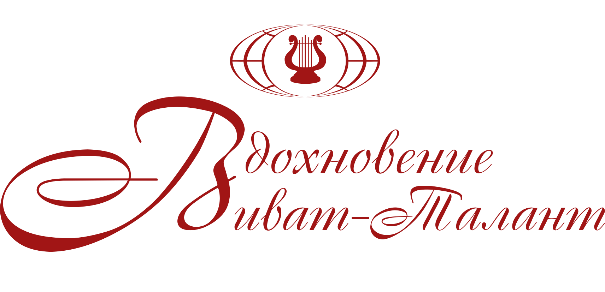 и педагогического мастерства «Маленький Моцарт»15 декабря 2019годаI отделение -Струнные инструменты II отделение «Народные и ударные инструменты» III отделение «ДУХОВЫЕ ИНСТРУМЕНТЫ»Раудмунд Игорь
Скрипка, 5 летЛауреат 3 степениКлассен Елизавета Скрипка, 7 летЛауреат 3 степениПодоба Ева
Скрипка, 7 летДипломант 2 степениКомар Вероника
скрипка, 7 летДипломант Николаева Анна7 лет, скрипкаДипломант 2 степениПилякальните Алиса7 лет, скрипкаДипломант 2 степениСерова ДианаКатегория 7-8 лет, скрипкаЛауреат 3 степениПетрова Василиса8 лет, скрипкаДипломант 2 степениКлокова Анна
Скрипка, 8 летЛауреат 3 степениНавроцкий Арсений
Скрипка, 8 летДипломант 2 степениБучнев Александр
Скрипка, 8 летЛауреат 1 степениЗлатина ВарвараСкрипка, 8 летДипломант 3 степениБобылева Василиса Скрипка, 8 летДипломант 2 степениЛанда Елизавета
скрипка, 8 летЛауреат 2 степениПолехина Мария Скрипка, 8 летДипломант 3 степениШестериков Вячеслав
Скрипка, 8 летЛауреат 1 степениСилонова Анна
Скрипка, 8 летЛауреат 3 степениГюлумян Маре
Скрипка, 10 летЛауреат 2 степениНепомилуева МартаСкрипка, 9 летЛауреат 3 степениНагаева ВарвараСкрипка, 9 летДипломант 1 степениВарфоломеева Лилия
скрипка, 9 летЛауреат 2 степениКруглова Меланья
Скрипка, 9 летЛауреат 2 степениВолоденкова ТаисияСкрипка, 9 лет Дипломант 1 степениТрифанова СофьяСкрипка, 9 лет Дипломант 1 степениШкредова Василиса
Скрипка, 10 летЛауреат 1 степениВизенберг Мария
Скрипка, 10 летЛауреат 1 степениДуэт
Сахарук Наталия, скрипка
Абдиева Сабрина, Фортепиано
Категория 10 летЛауреат 3 степениДуэт
Визенберг Мария, скрипкаШубина Анна, фортепиано
9-10 летГран ПриМихаил Коловскийксилофон, малый барабан, 8 лет Лауреат 2 степениСубботин Антонксилофон, малый барабан, 9летЛауреат 3 степениВолченков Терентий
Ксилофон, 9 летДипломант 1 степениМатвеева Кира
Классическое пение, 7 летДипломантКрылов ИванБалалайка, 9 летЛауреат 2 степениБуторова Василиса
Домра, 10 летЛауреат 2 степениКотиль КириллАккордеон, 7 летЛауреат 3 степениКузнецов Степан
Аккордеон, 8 летЛауреат 2 степениАтанесян АрсенАккордеон, 9 летЛауреат 2 степениРутов РоманАккордеон, 10 летДипломант 1 степениКузнецов Дмитрий Лауреат 1 степениПахноцкий Арсений
гитара, 7 летЛауреат 3 степениПриходько Софья
Гитара, 7 летЛауреат 2 степениСмирнов Андрей
Гитара, 7 летЛауреат 1 степениИванов Кирилл10 лет, гитараЛауреат 2 степениКириллов Эдгар9 лет, гитараЛауреат 3 степениРазин Павел8 лет, гитараЛауреат 3 степениСлёзкина Елизавета9 лет, гитараЛауреат 1 степениТабакова Людмила9 лет, гитараЛауреат 2 степениНевзорова Василиса10 лет, гитараЛауреат 2 степениПоликарпов ЕгорКлассическая гитара, 10 лет,  Лауреат 3 степениГарнец Татьяна 
Блокфлейта, 6 летЛауреат 3 степениЧерная Анастасия
блокфлейтаЛауреат 2 степениАнзароков ИдарКатегория 6 лет, флейтаЛауреат 2 степениГалатова Арина
блокфлейта, 6 летЛауреат 3 степениХазова Карина
Труба, 7 летЛауреат 2 степениГлотова Даниэль
7 лет, флейтаЛауреат 1 степениЕрохина Елизавета
Блокфлейта, 7 летДипломант 1 степениКачерина Вера7 лет, флейтаДипломант 2 степениДаньщикова Александра7 лет, блокфлейта Дипломант 2 степениПантелеева Елена Блокфлейта, 7  летЛауреат 2 степениШуколюкова Марияблок-флейта, 7-8 лет Лауреат 2 степениПетрушкова Анастасия Флейта, 7-8 летЛауреат 3 степениТрио блокфлейтГлотова Даниэль, Ерохина Елизавета, Трифонова Татьяна
7 летЛауреат 1 степениХафизов Руслан
Труба, 8 летДипломант 1 степениМеркулова Злата
Флейта пикколо, 8 летДипломант 3 степениТерентьева Елизавета
блокфлейта, 8 летЛауреат 1 степениСамойленко Евгения8 лет, флейта Дипломант 2 степениХазова Юлиана
Труба, 8 летЛауреат 2 степениСмитюх Ева
блок-флейта, 8 летЛауреат 2 степениРемиш Кристина
Блок-флейта, 8 летЛауреат 2 степениАндреев Лев
гобой, 8 летЛауреат 1 степениРоол Артур
Флейта, 8 летЛауреат 2 степениНестеров Федор
Труба, 8 летЛауреат 3 степениМаркова Дарья
флейта, 8 летЛауреат 2 степениГолубев МаксимилианБлокфлейта, 8 летЛауреат 2 степениШкредова Ангелина
Флейта, 8 летЛауреат 3 степениХарчикова ПолинаФлейта, 8 летПреподаватель-Анна СлатоваКонцертмейстер -Татьяна ПотаповаРоссия, г.ВсеволожскМБУДО  "ДШИ им.М.И.Глинки г.Всеволожск"Дипломант 1 степени Гричачин Пётр 
Блок-флейта, 8 летЛауреат 3 степениНиконов Симеон9 лет, кларнетДипломант 1 степениРахманов Артемий
Труба, 9 летДипломант 1 степениПервушина Лукерья
саксофон, 9 летГран ПриПрокопенко ПолинаФлейта, 9 летДипломант 1 степениНестерова Вероника 
флейта, 9 летЛауреат 3 степениСаввина Марта
Флейта, 9 летЛауреат 2 степени Игнатович Дмитрий 
Саксофон, 9 летДипломант 1 степениВахрушев Владислав
Труба, 10 летДипломант 1 степениВоронцова Анастасия
Флейта, 10 летДипломант 2 степениШалова Зинаида
труба, 10 летЛауреат 3 степениСаликуржинова Екатерина
флейта/деревянные духовые, 10 летЛауреат 2 степениИстомин Евгений
флейта, 10 лет
Дипломант 2 степениГанул Владислав
кларнет, 10 летДипломант 1 степениБессонова Дарья
Флейта, 10 летЛауреат 2 степениАкбулатова Алиса
Флейта, 10 летЛауреат 2 степениБалашова Алиса
Флейта, 10 летЛауреат 3 степениНечаева Софья 
Флейта, 10 летЛауреат 3 степениДУЭТ
Кузина Полина - Кузина Елизавета
Флейта, 9 летДипломант 1 степени